EMS and Logistics Board Report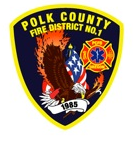 Division Chief Frank EhrmantrautSeptember 2023August’s EventsEMS1 Onboarding – The District will be using an online learning platform to supplement EMS continuing education.  The platform also provides an opportunity for the District to create custom classes for protocols and SOG review.Independence PD CPR Class – Chief Olson and I taught CPR to the Independence Police Department.Meet & Greet with Willamette Health Council – We are starting to establish a relationship with the Willamette Health Council.  They oversee a few of the Coordinated Care Organizations that serve Oregon Health Plan clients.  They also provide grants for various healthcare initiatives.Marion County ASA Meeting – This is a quarterly meeting to discuss ASA concerns with Marion County Administrators.  Designated Infection Control Officer – This two day class provided legal framework and best practice recommendations that can be used for our Exposure Control Plan.Protocol Meeting – This is a group effort between Dallas Fire & EMS and us to create a regional protocol set.Oregon MIH Coalition Meeting – This group’s mission is to aid in the progress of Mobile Integrated Healthcare in Oregon.Independence PD Sgt Interviews – We were asked to provide an interviewer for the IPD promotional process to select their newest Sgt.Salem Hospital Regional EMS Meeting – This provides EMS agencies an opportunity to give feedback to Salem Hospital regarding processes that impact our operations.EMS Drill – Volunteer Fire Lt and Paramedic Brady Walters instructed others on Diabetic disease process and management.EMR Program – The District is hosting a grant supported EMR class.  The students are starting to pick up their curriculum with in person classes starting in October.Apparatus UpdatesL91 – The platform repair was completed.  This process was quite difficult due to the age of the ladder and how it was built.R91 – All issues have been resolved.  Prius – Several issues were fixed related to routine maintenance and use.BR81 – The plumbing was fixed after several months waiting for a specialized valve.E92 – Faulty air pump was temporarily removed from circuit.  Belt and tensioner on engine replaced.**Mutual Aid data is incomplete due to process of switching dispatch software. **EMS Performance